INITIAL EXPRESS TERMS
FOR PROPOSED BUILDING STANDARDS OF THE
CALIFORNIA DEPARTMENT OF HOUSING AND COMMUNITY DEVELOPMENT REGARDING THE 2022 CALIFORNIA GREEN BUILDING STANDARDS CODE,
CALIFORNIA CODE OF REGULATIONS, TITLE 24, PART 11(HCD 03/21)The State agency shall draft the regulations in plain, straightforward language, avoiding technical terms as much as possible and using a coherent and easily readable style. The agency shall draft the regulation in plain English. A notation shall follow the express terms of each regulation listing the specific statutes authorizing the adoption and listing specific statutes being implemented, interpreted, or made specific (Government Code Section 11346.2(a)(1)).If using assistive technology, please adjust your settings to recognize underline, strikeout and ellipsis.LEGEND for EXPRESS TERMSExisting California amendments appear uprightAmended or new California amendments appear underlinedRepealed California language appears upright and in strikeoutEllipsis ( ...) indicate existing text remains unchangedINITIAL EXPRESS TERMSItem 1: HCD proposes to bring forward existing California amendments in Chapter 1, from the 2019 California Green Building Standards (CALGreen) Code for adoption into the 2022 CALGreen with modification.CHAPTER 1
ADMINISTRATIONSECTION 104
DEPARTMENT OF HOUSING
AND COMMUNITY DEVELOPMENT104.1 Scope. Specific scope of application … (No change to existing California amendment.)1.	Housing construction. (No change to existing California amendment.)	Application – (No change to existing California amendment.)	Enforcing agency – (No change to existing California amendment.)Authority cited – Health and Safety Code Sections 17040, 17920.9, 17921, 17921.5, 17921.6, 17921.10, 17922, 17922.6, 17922.12, 17922.14, 17922.15, 17926, 17927, 17928, 17958.12, 18938.3, 18944.11 and 19990; and Government Code Section 12955.1.Reference –  Business and Professions Code Division 5; Health and Safety Code Sections 17000 through 17060 17062.5, 17910 through 17990 17995.5, 18200 through 18700, 18860 through 18874, 18938.6, 18941, 19890, 19891, 19892, and 19960 through 19997; Civil Code Sections 832, 1101.4, 1101.5, 1954.201, 1954.202, and 5551; Government Code Sections 8698.4, 12955.1, and 12955.1.1; and California Code of Regulations, Title 20, Sections 1605.1, 1605.3, and 1607.Notation:Authority: Health and Safety Code Sections 17040, 17920.9, 17921, 17921.5, 17921.6, 17921.10, 17922, 17922.6, 17922.12, 17922.14, 17922.15, 17926, 17927, 17928, 17958.12, 18552, 18554, 18620, 18630, 18640, 18670, 18690, 18691, 18865, 18871.3, 18871.4, 18873, 18873.1 through 18873.5, 18938.3, 18944.11 and 19990; and Government Code Sections 12955.1 and 12855.1,1.Reference(s): Health and Safety Code Sections 17000 through 17062.5, 17910 through 17995.5, 18200 through 18700, 18860 through 18874, 18938.6, 18941, 18941.5, 19890, 19891, 19892 and 19960 through 19997; Civil Code Sections 1101.4, 1101.5, 1954.201, 1954.202 and 5551; and Government Code Sections 8698.4, 12955.1, 12955.1.1 and 65852.2. California Code of Regulations, Title 20, Sections 1605.1, 1605.3 and 1607.Item 2: HCD proposes to bring forward existing California amendments in Chapter 2, from the 2019 CALGreen, and adopt new California amendments for adoption into the 2022 CALGreen with modification.CHAPTER 2
DEFINITIONSSECTION 202
DEFINITIONSELECTRIC VEHICLE (EV) CAPABLE SPACE. A space with electrical panel capacity and space to support a branch circuit and necessary raceways, both underground and/or surface mounted, to support future EV charging.ELECTRIC VEHICLE (EV) READY SPACE. A space which is provided with a branch circuit; any necessary raceways, both underground and/or surface mounted; to accommodate EV charging, terminating in a receptacle or a charger.LEVEL 2 ELECTRIC VEHICLE SUPPLY EQUIPMENT (EVSE). The 208/240 Volt 40- ampere branch circuit, and the electric vehicle charging connectors, attachment plugs, and all other fittings, devices, power outlets, or apparatus installed specifically for the purpose of transferring energy between the premises wiring and the electric vehicle.…LOW POWER LEVEL 2 ELECTRIC VEHICLE (EV) CHARGING RECEPTACLE. An electrical receptacle and branch circuit supplying 208/240 Volt 16-amperes minimum of electricity for use by an EV driver to charge their electric vehicle or hybrid electric vehicle.…URINAL, HYBRID NONWATER URINAL WITH DRAIN CLEANSING ACTION. A nonwater urinal that conveys waste into the drainage system without the use of water for flushing and automatically performs a drain-cleansing action after a predetermined amount of time. …Notation:Authority: Health and Safety Code Sections 17040, 17920.9, 17921, 17921.5, 17921.10, 17922, 17922.12, 17922.14, 17928, 18938.3, 18941.10, 18944.11, and 19990; and Government Code Sections 12955.1 and 12955.1.1.Reference(s): Business and Professions Code Division 5; Health and Safety Code Sections 17000 through 17062.5, 17910 through 17995.5, 18938.3, and 19960 through 19997; Civil Code Sections 1101.3, 1101.4, 1101.5, 1954.201, and 1954.202; Government Code Sections 12955.1, 12955.1.1, and 65852.2; Water Code Sections 516 and 517; and California Code of Regulations, Title 20, Sections 1605.1, 1605.3, and 1607.Item 3: HCD proposes to bring forward existing California amendments in Chapter 3, from the 2019 CALGreen, for adoption into the 2022 CALGreen with modification.CHAPTER 3
GREEN BUILDINGSECTION 301
GENERAL301.1 Scope. … (No change to existing California amendment.)301.1.1 Additions and alterations. [HCD] The mandatory provisions of Chapter 4 shall be applied to additions or alterations of existing residential buildings where the addition or alteration increases the building’s conditioned area, volume, or size. The requirements shall apply only to and/or within the specific area of the addition or alteration. (No change to existing California amendment.)The mandatory provisions of Section 4.106.4.2 may apply to additions or alterations of existing parking facilities or the addition of new parking facilities serving existing multifamily buildings. See Section 4.106.4.2.3 for application.Notation:Authority: Health and Safety Code Sections 17040, 17920.9, 17921, 17921.5, 17921.10, 17922, 17922.12, 17922.14, 17928, 18938.3, 18941.10, 18944.11, and 19990; and Government Code Sections 12955.1 and 12955.1.1.Reference(s): Business and Professions Code Division 5; Health and Safety Code Sections 17000 through 17062.5, 17910 through 17995.5, 18938.3, and 19960 through 19997; Civil Code Sections 1101.3, 1101.4, 1101.5, 1954.201, and 1954.202; Government Code Sections 12955.1, 12955.1.1, and 65852.2; Water Code Sections 516 and 517; and California Code of Regulations, Title 20, Sections 1605.1, 1605.3, and 1607.Item 4: HCD proposes to bring forward existing California amendments in Chapter 4, Division 4.1, from the 2019 CALGreen, for adoption into the 2022 CALGreen with modification.CHAPTER 4
RESIDENTIAL MANDATORY MEASURES
DIVISION 4.1, PLANNING AND DESIGNSECTION 4.106
SITE DEVELOPMENT4.106.4 Electric vehicle (EV) charging for new construction. New construction shall comply with Section 4.106.4.1, 4.106.4.2, or 4.106.4.3, to facilitate future installation and use of EV chargers. Electric vehicle supply equipment (EVSE) shall be installed in accordance with the California Electrical Code, Article 625.Exceptions:1.	On a case-by-case basis, where the local enforcing agency has determined EV charging and infrastructure are not feasible based upon one or more of the following conditions:1.1.	Where there is no commercial power supply.1.2.	Where there is evidence substantiating that meeting the requirements of Sections 4.106.4.2.1(1) and 4.106.4.2.2(1) (Level 2 EVSE) will alter the local utility infrastructure design requirements on the utility side of the meter so as to increase the utility side cost to the homeowner or the developer by more than $400.00 $1100.00 per dwelling unit.1.3.	Where there is evidence substantiating that meeting the requirements of Sections 4.106.4.2.1(2) and 4.106.4.2.2(2) (low power Level 2 EV charging receptacles) will alter the local utility infrastructure design requirements on the utility side of the meter so as to increase the utility side cost to the homeowner or the developer by more than $1500 per dwelling unit.1.4.	Where there is evidence substantiating that meeting the requirements of Sections 4.106.4.2.2(3) (Level 2 EVSE) will alter the local utility infrastructure design requirements on the utility side of the meter so as to increase the utility side cost to the homeowner or the developer by more than $2500 per dwelling unit.2.	Accessory Dwelling Units (ADU) and Junior Accessory Dwelling Units (JADU) without additional parking facilities.…4.106.4.2 New multifamily dwellings. If residential parking is available, ten (10) percent of the total number of parking spaces on a building site, provided for all types of parking facilities, shall be electric vehicle charging spaces (EV spaces) capable of supporting future EVSE. Calculations for the required number of EV spaces shall be rounded up to the nearest whole number.Notes:Construction documents are intended to demonstrate the project’s capability and capacity for facilitating future EV charging.There is no requirement for EV spaces to be constructed or available until EV chargers are installed for use.A parking space served by electric vehicle supply equipment or designed as a future EV charging space shall count as at least one standard automobile parking space only for the purpose of complying with any applicable minimum parking space requirements established by a local jurisdiction. See Vehicle Code Section 22511.2 for further details.4.106.4.2.1 Electric vehicle charging space (EV space) locations. Construction documents shall indicate the location of proposed EV spaces. Where common use parking is provided at least one EV space shall be located in the common use parking area and shall be available for use by all residents.4.106.4.2.1.1 Electric vehicle charging stations (EVCS). When EV chargers are installed, EV spaces required by Section 4.106.4.2.2, Item 3, shall comply with at least one of the following options:The EV space shall be located adjacent to an accessible parking space meeting the requirements of the California Building Code, Chapter 11A, to allow use of the EV charger from the accessible parking space.The EV space shall be located on an accessible route, as defined in the California Building Code, Chapter 2, to the building.Exception: Electric vehicle charging stations designed and constructed in compliance with the California Building Code, Chapter 11B, are not required to comply with Section 4.106.4.2.1.1 and Section 4.106.4.2.2, Item 3.Note: Electric vehicle charging stations serving public housing are required to comply with the California Building Code, Chapter 11B.4.106.4.2.2 Electric vehicle charging space (EV space) dimensions. The EV spaces shall be designed to comply with the following:The minimum length of each EV space shall be 18 feet (5486 mm).The minimum width of each EV space shall be 9 feet (2743 mm).One in every 25 EV spaces, but not less than one, shall also have an 8-foot (2438 mm) wide minimum aisle. A 5-foot (1524 mm) wide minimum aisle shall be permitted provided the minimum width of the EV space is 12 feet (3658 mm).Surface slope for this EV space and the aisle shall not exceed 1 unit vertical in 48 units horizontal (2.083 percent slope) in any direction.4.106.4.2.3 Single EV space required. Install a listed raceway capable of accommodating a 208/240-volt dedicated branch circuit. The raceway shall not be less than trade size 1 (nominal 1-inch inside diameter). The raceway shall originate at the main service or subpanel and shall terminate into a listed cabinet, box or enclosure in close proximity to the proposed location of the EV space. Construction documents shall identify the raceway termination point. The service panel and/or subpanel shall provide capacity to install a 40-ampere minimum dedicated branch circuit and space(s) reserved to permit installation of a branch circuit overcurrent protective device.Exception: A raceway is not required if a minimum 40-ampere 208/240-volt dedicated EV branch circuit is installed in close proximity to the proposed location of the EV space, at the time of original construction in accordance with the California Electrical Code.4.106.4.2.4 Multiple EV spaces required. Construction documents shall indicate the raceway termination point and proposed location of future EV spaces and EV chargers. Construction documents shall also provide information on amperage of future EVSE, raceway method(s), wiring schematics and electrical load calculations to verify that the electrical panel service capacity and electrical system, including any on-site distribution transformer(s), have sufficient capacity to simultaneously charge all EVs at all required EV spaces at the full rated amperage of the EVSE. Plan design shall be based upon a 40-ampere minimum branch circuit. Required raceways and related components that are planned to be installed underground, enclosed, inaccessible or in concealed areas and spaces shall be installed at the time of original construction.Exception: A raceway is not required if a minimum 40-ampere 208/240-volt dedicated EV branch circuit is installed in close proximity to the proposed location of the EV space, at the time of original construction in accordance with the California Electrical Code.4.106.4.2.5 Identification. The service panel or subpanel circuit directory shall identify the overcurrent protective device space(s) reserved for future EV charging purposes as “EV CAPABLE” in accordance with the California Electrical Code.4.106.4.2 New multifamily dwellings, hotels and motels and new residential parking facilities. When parking is available, parking spaces for new multifamily dwellings, hotels and motels shall meet the requirements of Sections 4.106.4.2.1 and 4.106.4.2.2. Calculations for spaces shall be rounded up to the nearest whole number. A parking space served by electric vehicle supply equipment or designed as a future EV charging space shall count as at least one standard automobile parking space only for the purpose of complying with any applicable minimum parking space requirements established by a local jurisdiction. See Vehicle Code Section 22511.2 for further details.4.106.4.2.1 Multifamily development projects with less than 20 dwelling units; and hotels and motels with less than 20 sleeping units or guest rooms. The number of dwelling units, sleeping units or guest rooms shall be based on all buildings on a project site subject to this section.EV Capable. Ten (10) percent of the total number of parking spaces on a building site, provided for all types of parking facilities, shall be electric vehicle charging spaces (EV spaces) capable of supporting future Level 2 EVSE. When chargers are installed, spaces shall comply with Sections 4.106.4.2.2.1 and 4.106.4.2.2.2. The service panel or subpanel circuit directory shall identify the overcurrent protective device space(s) reserved for future EV charging purposes as “EV CAPABLE” in accordance with the California Electrical Code.Exceptions:1.	When EV chargers (Level 2 EVSE) are installed in a number equal to or greater than the required number of EV capable spaces.2.	When EV chargers (Level 2 EVSE) are installed in a number less than the required number of EV capable spaces, the number of EV capable spaces required may be reduced by a number equal to the number of EV chargers installed.Notes:Construction documents are intended to demonstrate the project’s capability and capacity for facilitating future EV charging.There is no requirement for EV spaces to be constructed or available until receptacles for EV charging or EV chargers are installed for use.EV Ready. Twenty-five (25) percent of the total number of parking spaces shall be equipped with low power Level 2 EV charging receptacles supplying 208/240V 16-amperes minimum. For multifamily parking facilities, no more than one receptacle is required per dwelling unit when more than one parking space is provided for use by a single dwelling unit.Exception: Areas of parking facilities served by parking lifts.4.106.4.2.2 Multifamily development projects with 20 or more dwelling units, hotels and motels with 20 or more sleeping units or guest rooms. The number of dwelling units, sleeping units or guest rooms shall be based on all buildings on a project site subject to this section.EV Capable. Ten (10) percent of the total number of parking spaces on a building site, provided for all types of parking facilities, shall be electric vehicle charging spaces (EV spaces) capable of supporting future Level 2 EVSE. When chargers are installed, spaces shall comply with Sections 4.106.4.2.2.1 and 4.106.4.2.2.2. The service panel or subpanel circuit directory shall identify the overcurrent protective device space(s) reserved for future EV charging purposes as “EV CAPABLE” in accordance with the California Electrical Code.Exception: When EV chargers (Level 2 EVSE) are installed in a number greater than five (5) percent of parking spaces required by number 3 of this section, the number of EV capable spaces required may be reduced by a number equal to the number of EV chargers installed over the five (5) percent required.Notes:Construction documents shall show locations of future EV spaces.There is no requirement for EV spaces to be constructed or available until receptacles for EV charging or EV chargers are installed for use.EV Ready. Twenty-five (25) percent of the total number of parking spaces shall be equipped with low power Level 2 EV charging receptacles supplying 208/240V 16-amperes minimum. For multifamily parking facilities, no more than one receptacle is required per dwelling unit when more than one parking space is provided for use by a single dwelling unit.Exception: Areas of parking facilities served by parking lifts.EV Chargers. Five (5) percent of the total number of parking spaces shall be equipped with Level 2 EVSE. Where common use parking is provided, at least one EV charger shall be located in the common use parking area and shall be available for use by all residents or guests. When chargers are installed, spaces shall comply with Sections 4.106.4.2.2.1 and 4.106.4.2.2.2.4.106.4.2.2.1 Electric vehicle charging stations (EVCS). EVCS required by Section 4.106.4.2.2, Item 3, shall comply with at least one of the following options:The charging space shall be located adjacent to an accessible parking space meeting the requirements of the California Building Code, Chapter 11A or Chapter 11B as applicable, to allow use of the EV charger from the accessible parking space.The charging space shall be located on an accessible route, as defined in the California Building Code, Chapter 2, to the building.Exception: Electric vehicle charging stations designed and constructed in compliance with the California Building Code, Chapter 11B, are not required to comply with Section 4.106.4.2.1.1 and Section 4.106.4.2.2, Item 3.Note: Electric vehicle charging stations serving public housing, hotels or motels are required to comply with the California Building Code, Chapter 11B.4.106.4.2.2.2 Electric vehicle charging stations (EVCS) dimensions. The charging spaces shall be designed to comply with the following:The minimum length of each EV space shall be 18 feet (5486 mm).The minimum width of each EV space shall be 9 feet (2743 mm).One in every 25 charging spaces, but not less than one, shall also have an 8-foot (2438 mm) wide minimum aisle. A 5-foot (1524 mm) wide minimum aisle shall be permitted provided the minimum width of the EV space is 12 feet (3658 mm).Surface slope for this EV space and the aisle shall not exceed 1 unit vertical in 48 units horizontal (2.083 percent slope) in any direction.4.106.4.2.2.3 Accessible EV spaces. In addition to the requirements in Sections 4.106.4.2.2.1 and 4.106.4.2.2.2, EV spaces for hotels/motels and all EVSE, when installed, shall comply with the accessibility provisions for EV charging stations in the California Building Code, Chapter 11B. EV ready spaces and EVCS in multifamily developments shall comply with California Building Code, Chapter 11A, Section 1109A.4.106.4.2.3 Electric vehicle charging for additions and alterations of parking lots serving existing multifamily buildings. When new parking facilities are added, or electrical systems or lighting of existing parking facilities are added or altered and the work requires a building permit, ten (10) percent of the total number of parking spaces added or altered, shall be electric vehicle charging spaces (EV spaces) capable of supporting future Level 2 EVSE.Notes:Construction documents are intended to demonstrate the project’s capability and capacity for facilitating future EV charging.There is no requirement for EV spaces to be constructed or available until EV chargers are installed for use.4.106.4.2.4 EV space requirements.Single EV space required. Install a listed raceway capable of accommodating a 208/240-volt dedicated branch circuit. The raceway shall not be less than trade size 1 (nominal 1-inch inside diameter). The raceway shall originate at the main service or subpanel and shall terminate into a listed cabinet, box or enclosure in close proximity to the location or the proposed location of the EV space. Construction documents shall identify the raceway termination point, receptacle or charger location, as applicable. The service panel and/or subpanel shall have a 40-ampere minimum dedicated branch circuit, including branch circuit overcurrent protective device installed, or space(s) reserved to permit installation of a branch circuit overcurrent protective device.Exception: A raceway is not required if a minimum 40-ampere 208/240-volt dedicated EV branch circuit is installed in close proximity to the location or the proposed location of the EV space, at the time of original construction in accordance with the California Electrical Code.Multiple EV spaces required. Construction documents shall indicate the raceway termination point and the location of installed or future EV spaces, receptacles, or EV chargers. Construction documents shall also provide information on amperage of installed or future receptacles or EVSE, raceway method(s), wiring schematics and electrical load calculations. Plan design shall be based upon a 40-ampere minimum branch circuit. Required raceways and related components that are planned to be installed underground, enclosed, inaccessible or in concealed areas and spaces shall be installed at the time of original construction.Exception: A raceway is not required if a minimum 40-ampere 208/240-volt dedicated EV branch circuit is installed in close proximity to the location or the proposed location of the EV space at the time of original construction in accordance with the California Electrical Code.4.106.4.2.5 Identification. The service panel or subpanel circuit directory shall identify the overcurrent protective device space(s) reserved for future EV charging purposes as “EV CAPABLE” in accordance with the California Electrical Code.4.106.4.3 New hotels and motels. All newly constructed hotels and motels shall provide EV spaces capable of supporting future installation of EVSE. The construction documents shall identify the location of the EV spaces.Notes:Construction documents are intended to demonstrate the project’s capability and capacity for facilitating future EV charging.There is no requirement for EV spaces to be constructed or available until EV chargers are installed for use.A parking space served by electric vehicle supply equipment or designed as a future EV charging space shall count as at least one standard automobile parking space for the purpose of complying with any applicable minimum parking space requirements established by a local jurisdiction. See Vehicle Code Section 22511.2 for further details.4.106.4.3.1 Number of required EV spaces. The number of required EV spaces shall be based on the total number of parking spaces provided for all types of parking facilities in accordance with Table 4.106.4.3.1. Calculations for the required number of EV spaces shall be rounded up to the nearest whole number.TABLE 4.106.4.3.14.106.4.3.2 Electric vehicle charging space (EV space) dimensions. The EV spaces shall be designed to comply with the following:The minimum length of each EV space shall be 18 feet (5486 mm).The minimum width of each EV space shall be 9 feet (2743 mm).4.106.4.3.3 Single EV space required. When a single EV space is required, the EV space shall be designed in accordance with Section 4.106.4.2.3.4.106.4.3.4 Multiple EV spaces required. When multiple EV spaces are required, the EV spaces shall be designed in accordance with Section 4.106.4.2.4.4.106.4.3.5 Identification. The service panels or subpanels shall be identified in accordance with Section 4.106.4.2.5.4.106.4.3.6 Accessible EV spaces. In addition to the requirements in Section 4.106.4.3, EV spaces for hotels/motels and all EVSE, when installed, shall comply with the accessibility provisions for EV charging stations in the California Building Code, Chapter 11B.Notation:Authority: Health and Safety Code Sections 17040, 17920.9, 17921, 17921.5, 17921.10, 17922, 17922.12, 17922.14, 17928, 18938.3, 18941.10, 18944.11, and 19990; and Government Code Sections 12955.1 and 12955.1.1.Reference(s): Business and Professions Code Division 5; Health and Safety Code Sections 17000 through 17062.5, 17910 through 17995.5, 18938.3, and 19960 through 19997; Civil Code Sections 1101.3, 1101.4, 1101.5, 1954.201, and 1954.202; Government Code Sections 12955.1, 12955.1.1, and 65852.2; Water Code Sections 516 and 517; and California Code of Regulations, Title 20, Sections 1605.1, 1605.3, and 1607.Item 5: HCD proposes to bring forward existing California amendments in Chapter 4, Division 4.3, from the 2019 CALGreen, for adoption into the 2022 CALGreen without modification.CHAPTER 4
RESIDENTIAL MANDATORY MEASURES
DIVISION 4.3, WATER EFFICIENCY AND CONSERVATIONNotation:Authority: Health and Safety Code Sections 17040, 17920.9, 17921, 17921.5, 17921.10, 17922, 17922.12, 17922.14, 17928, 18938.3, 18941.10, 18944.11, and 19990; and Government Code Sections 12955.1 and 12955.1.1.Reference(s): Business and Professions Code Division 5; Health and Safety Code Sections 17000 through 17062.5, 17910 through 17995.5, 18938.3, and 19960 through 19997; Civil Code Sections 1101.3, 1101.4, 1101.5, 1954.201, and 1954.202; Government Code Sections 12955.1, 12955.1.1, and 65852.2; Water Code Sections 516 and 517; and California Code of Regulations, Title 20, Sections 1605.1, 1605.3, and 1607.Item 6: HCD proposes to bring forward existing California amendments in Chapter 4, Division 4.4, from the 2019 CALGreen, for adoption into the 2022 CALGreen with modification.CHAPTER 4
RESIDENTIAL MANDATORY MEASURES
DIVISION 4.4, MATERIAL CONSERVATION AND RESOURCE EFFICIENCYSECTION 4.410
BUILDING MAINTENANCE AND OPERATION4.410.1 Operation and maintenance manual. At the time of final inspection, a manual, compact disc, web-based reference or other media acceptable to the enforcing agency which includes all of the following shall be placed in the building: (No change to existing California amendment.)1. Directions to the owner… (No change to existing California amendment.)2. Operation and maintenance instructions… (No change to existing California amendment.)…11. Information and/or drawings identifying the location of grab bar reinforcements.Notation:Authority: Health and Safety Code Sections 17040, 17920.9, 17921, 17921.5, 17921.10, 17922, 17922.12, 17922.14, 17928, 18938.3, 18941.10, 18944.11, and 19990; and Government Code Sections 12955.1 and 12955.1.1.Reference(s): Business and Professions Code Division 5; Health and Safety Code Sections 17000 through 17062.5, 17910 through 17995.5, 18938.3, and 19960 through 19997; Civil Code Sections 1101.3, 1101.4, 1101.5, 1954.201, and 1954.202; Government Code Sections 12955.1, 12955.1.1, and 65852.2; Water Code Sections 516 and 517; and California Code of Regulations, Title 20, Sections 1605.1, 1605.3, and 1607.Item 7: HCD proposes to bring forward existing California amendments in Chapter 4, Division 4.5, from the 2019 CALGreen, for adoption into the 2022 CALGreen without modification. CHAPTER 4
RESIDENTIAL MANDATORY MEASURES
DIVISION 4.5, ENVIRONMENTAL QUALITYNotation:Authority: Health and Safety Code Sections 17040, 17920.9, 17921, 17921.5, 17921.10, 17922, 17922.12, 17922.14, 17928, 18938.3, 18941.10, 18944.11, and 19990; and Government Code Sections 12955.1 and 12955.1.1.Reference(s): Business and Professions Code Division 5; Health and Safety Code Sections 17000 through 17062.5, 17910 through 17995.5, 18938.3, and 19960 through 19997; Civil Code Sections 1101.3, 1101.4, 1101.5, 1954.201, and 1954.202; Government Code Sections 12955.1, 12955.1.1, and 65852.2; Water Code Sections 516 and 517; and California Code of Regulations, Title 20, Sections 1605.1, 1605.3, and 1607.Item 8: HCD proposes to bring forward existing California amendments in Chapter 6 from the 2019 CALGreen for adoption into the 2022 CALGreen without modification.CHAPTER 6
REFERENCED ORGANIZATIONS AND STANDARDSNotation:Authority: Health and Safety Code Sections 17040, 17920.9, 17921, 17921.5, 17921.10, 17922, 17922.12, 17922.14, 17928, 18938.3, 18941.10, 18944.11, and 19990; and Government Code Sections 12955.1 and 12955.1.1.Reference(s): Business and Professions Code Division 5; Health and Safety Code Sections 17000 through 17062.5, 17910 through 17995.5, 18938.3, and 19960 through 19997; Civil Code Sections 1101.3, 1101.4, 1101.5, 1954.201, and 1954.202; Government Code Sections 12955.1, 12955.1.1, and 65852.2; Water Code Sections 516 and 517; and California Code of Regulations, Title 20, Sections 1605.1, 1605.3, and 1607.Item 9: HCD proposes to bring forward existing California amendments in Chapter 7 from the 2019 CALGreen for adoption into the 2022 CALGreen without modification.CHAPTER 7
INSTALLER AND SPECIAL INSPECTOR QUALIFICATIONSNotation:Authority: Health and Safety Code Sections 17040, 17920.9, 17921, 17921.5, 17921.10, 17922, 17922.12, 17922.14, 17928, 18938.3, 18941.10, 18944.11, and 19990; and Government Code Sections 12955.1 and 12955.1.1.Reference(s): Business and Professions Code Division 5; Health and Safety Code Sections 17000 through 17062.5, 17910 through 17995.5, 18938.3, and 19960 through 19997; Civil Code Sections 1101.3, 1101.4, 1101.5, 1954.201, and 1954.202; Government Code Sections 12955.1, 12955.1.1, and 65852.2; Water Code Sections 516 and 517; and California Code of Regulations, Title 20, Sections 1605.1, 1605.3, and 1607.Item 10: HCD proposes to NOT adopt existing California amendments in Chapter 8 from the 2019 CALGreen for adoption into the 2022 CALGreen.CHAPTER 8
COMPLIANCE FORMS, WORKSHEETS AND REFERENCE MATERIALNotation:Authority: Health and Safety Code Sections 17040, 17920.9, 17921, 17921.5, 17921.10, 17922, 17922.12, 17922.14, 17928, 18938.3, 18941.10, 18944.11, and 19990; and Government Code Sections 12955.1 and 12955.1.1.Reference(s): Business and Professions Code Division 5; Health and Safety Code Sections 17000 through 17062.5, 17910 through 17995.5, 18938.3, and 19960 through 19997; Civil Code Sections 1101.3, 1101.4, 1101.5, 1954.201, and 1954.202; Government Code Sections 12955.1, 12955.1.1, and 65852.2; Water Code Sections 516 and 517; and California Code of Regulations, Title 20, Sections 1605.1, 1605.3, and 1607.Item 11: HCD proposes to bring forward existing California amendments in Appendix A4, Division A4.1, from the 2019 CALGreen for adoption into the 2022 CALGreen with modification.APPENDIX A4
RESIDENTIAL VOLUNTARY MEASURES
DIVISION A4.1, PLANNING AND DESIGNSECTION A4.106
SITE DEVELOPMENTA4.106.8.2 New multifamily dwellings development projects and hotels and motels. New multifamily development projects and hotels and motels shall meet the following requirements.Tier 1. Fifteen (15) percent of the total number of parking spaces on a building site, provided for all types of parking facilities, but in no case less than one, shall be electric vehicle charging spaces (EV spaces) capable of supporting future EVSE. Calculations for the required number of EV spaces shall be rounded up to the nearest whole number.Tier 2. Twenty (20) percent of the total number of parking spaces on a building site, provided for all types of parking facilities, but in no case less than one, shall be electric vehicle charging spaces (EV spaces) capable of supporting future EVSE. Calculations for the required number of EV spaces shall be rounded up to the nearest whole number.A4.106.8.2.1 Multifamily development projects and hotels and motels.Tier 1.EV Ready. Thirty-five (35) percent of the total number of parking spaces shall be equipped with low power Level 2 EV charging receptacles supplying 208/240V 16-amperes minimum. For multifamily parking facilities, no more than one receptacle is required per dwelling unit when more than one parking space is provided for use by a single dwelling unit.Exception: Areas of parking facilities served by parking lifts.EV Chargers for projects with 20 or more dwelling units, sleeping units or guest rooms. Ten (10) percent of the total number of parking spaces shall be equipped with Level 2 EVSE. Where common use parking is provided, at least one EV charger shall be located in the common use parking area and shall be available for use by all residents or guests. When chargers are installed, spaces shall comply with Sections 4.106.4.2.2.1 and 4.106.4.2.2.2.Tier 2.EV Ready. Forty (40) percent of the total number of parking spaces shall be equipped with low power Level 2 EV charging receptacles supplying 208/240V 16-amperes minimum. For multifamily parking facilities, no more than one receptacle is required per dwelling unit when more than one parking space is provided for use by a single dwelling unit.Exception: Areas of parking facilities served by parking lifts.EV Chargers for projects with 20 or more dwelling units, sleeping units or guest rooms. Fifteen (15) percent of the total number of parking spaces shall be equipped with Level 2 EVSE. Where common use parking is provided, at least one EV charger shall be located in the common use parking area and shall be available for use by all residents or guests. When chargers are installed, spaces shall comply with Sections 4.106.4.2.2.1 and 4.106.4.2.2.2.A4.106.8.2.1.2 Technical requirements. The EV spaces required by Section A4.106.8.2 shall be designed and constructed in accordance with Sections 4.106.4.2.1 (Notes), 4.106.4.2.2.1, 4.106.4.2.2.2, 4.106.4.2.3.4(1) and (2), 4.106.4.2.4, and 4.106.4.2.5.A4.106.8.3 New hotels and motelsTier 1. Number of required EV spaces. The number of required EV spaces shall be based on the total number of parking spaces provided for all types of parking facilities in accordance with Table A4.106.8.3.1. Calculations for the required number of EV spaces shall be rounded up to the nearest whole number.TABLE A4.106.8.3.1Tier 2. Number of required EV spaces. The number of required EV spaces shall be based on the total number of parking spaces provided for all types of parking facilities in accordance with Table A4.106.8.3.2. Calculations for the required number of EV spaces shall be rounded up to the nearest whole number.TABLE A4.106.8.3.2A4.106.8.3.1 Technical requirements. The EV spaces required by Section A4.106.8.3 shall be designed and constructed in accordance with Sections 4.106.4.3, 4.106.4.3.2, 4.106.4.3.3, 4.106.4.3.4, 4.106.4.3.5, and 4.106.4.3.6.Notation:Authority: Health and Safety Code Sections 17040, 17920.9, 17921, 17921.5, 17921.10, 17922, 17922.12, 17922.14, 17928, 18938.3, 18941.10, 18944.11, and 19990; and Government Code Sections 12955.1 and 12955.1.1.Reference(s): Business and Professions Code Division 5; Health and Safety Code Sections 17000 through 17062.5, 17910 through 17995.5, 18938.3, and 19960 through 19997; Civil Code Sections 1101.3, 1101.4, 1101.5, 1954.201, and 1954.202; Government Code Sections 12955.1, 12955.1.1, and 65852.2; Water Code Sections 516 and 517; and California Code of Regulations, Title 20, Sections 1605.1, 1605.3, and 1607.Item 12: HCD proposes to bring forward existing California amendments in Appendix A4, Division A4.3, from the 2019 CALGreen for adoption into the 2022 CALGreen with modification.APPENDIX A4
RESIDENTIAL VOLUNTARY MEASURES
DIVISION A4.3, WATER EFFICIENCY AND CONSERVATIONSECTION A4.303
INDOOR WATER USEA4.303.4 Nonwater urinals and waterless toilets. Nonwater urinals or composting toilets are installed.Where approved, hybrid urinals nonwater urinals with drain cleansing action (formerly hybrid urinals), as defined in Chapter 2, shall be considered nonwater urinals.Notation:Authority: Health and Safety Code Sections 17040, 17920.9, 17921, 17921.5, 17921.10, 17922, 17922.12, 17922.14, 17928, 18938.3, 18941.10, 18944.11, and 19990; and Government Code Sections 12955.1 and 12955.1.1.Reference(s): Business and Professions Code Division 5; Health and Safety Code Sections 17000 through 17062.5, 17910 through 17995.5, 18938.3, and 19960 through 19997; Civil Code Sections 1101.3, 1101.4, 1101.5, 1954.201, and 1954.202; Government Code Sections 12955.1, 12955.1.1, and 65852.2; Water Code Sections 516 and 517; and California Code of Regulations, Title 20, Sections 1605.1, 1605.3, and 1607.Item 13: HCD proposes to bring forward existing California amendments in Appendix A4, Division A4.4 from the 2019 CALGreen for adoption into the 2022 CALGreen without modification.APPENDIX A4
RESIDENTIAL VOLUNTARY MEASURES
DIVISION A4.4, MATERIAL CONSERVATION AND RESOURCE EFFICIENCYNotation:Authority: Health and Safety Code Sections 17040, 17920.9, 17921, 17921.5, 17921.10, 17922, 17922.12, 17922.14, 17928, 18938.3, 18941.10, 18944.11, and 19990; and Government Code Sections 12955.1 and 12955.1.1.Reference(s): Business and Professions Code Division 5; Health and Safety Code Sections 17000 through 17062.5, 17910 through 17995.5, 18938.3, and 19960 through 19997; Civil Code Sections 1101.3, 1101.4, 1101.5, 1954.201, and 1954.202; Government Code Sections 12955.1, 12955.1.1, and 65852.2; Water Code Sections 516 and 517; and California Code of Regulations, Title 20, Sections 1605.1, 1605.3, and 1607.Item 14: HCD proposes to bring forward existing California amendments in Appendix A4, Division A4.5, from the 2019 CALGreen for adoption into the 2022 CALGreen without modification.APPENDIX A4
RESIDENTIAL VOLUNTARY MEASURES
DIVISION A4.5, ENVIRONMENTAL QUALITYNotation:Authority: Health and Safety Code Sections 17040, 17920.9, 17921, 17921.5, 17921.10, 17922, 17922.12, 17922.14, 17928, 18938.3, 18941.10, 18944.11, and 19990; and Government Code Sections 12955.1 and 12955.1.1.Reference(s): Business and Professions Code Division 5; Health and Safety Code Sections 17000 through 17062.5, 17910 through 17995.5, 18938.3, and 19960 through 19997; Civil Code Sections 1101.3, 1101.4, 1101.5, 1954.201, and 1954.202; Government Code Sections 12955.1, 12955.1.1, and 65852.2; Water Code Sections 516 and 517; and California Code of Regulations, Title 20, Sections 1605.1, 1605.3, and 1607.Item 15: HCD proposes to bring forward existing California amendments in Chapter A4, Division A4.6, from the 2019 CALGreen for adoption into the 2022 CALGreen with modification.APPENDIX A4
RESIDENTIAL VOLUNTARY MEASURES
DIVISION A4.6, TIER 1 AND TIER 2Modifications to correspond to changes in prior Chapters and Appendices. SECTION A4.602
RESIDENTIAL OCCUPANCIES APPLICATION CHECKLISTEffective January 1, 2020 2023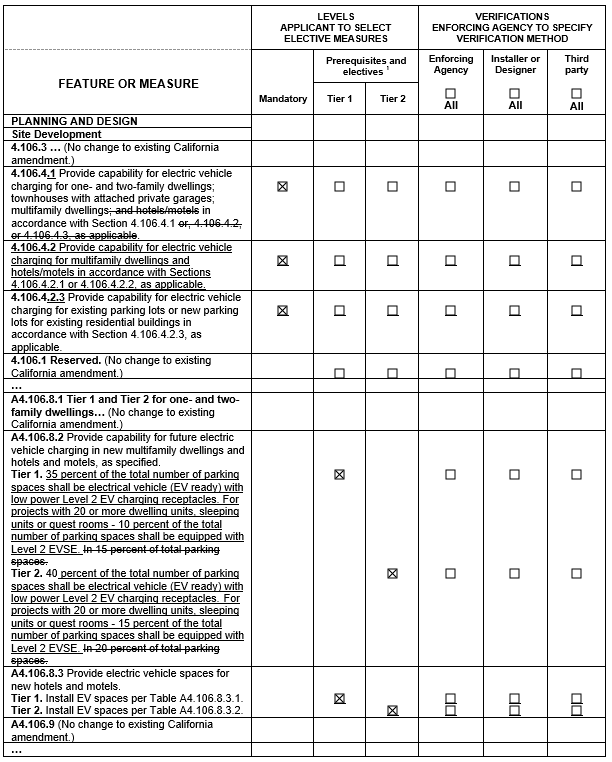 Notation:Authority: Health and Safety Code Sections 17040, 17920.9, 17921, 17921.5, 17921.10, 17922, 17922.12, 17922.14, 17928, 18938.3, 18941.10, 18944.11, and 19990; and Government Code Sections 12955.1 and 12955.1.1.Reference(s): Business and Professions Code Division 5; Health and Safety Code Sections 17000 through 17062.5, 17910 through 17995.5, 18938.3, and 19960 through 19997; Civil Code Sections 1101.3, 1101.4, 1101.5, 1954.201, and 1954.202; Government Code Sections 12955.1, 12955.1.1, and 65852.2; Water Code Sections 516 and 517; and California Code of Regulations, Title 20, Sections 1605.1, 1605.3, and 1607.TOTAL NUMBER OF PARKING SPACESNUMBER OF REQURIED EV SPACES0-9010-25126-50251-75476-1005101-1507151-20010201 and over6 percent of totalTOTAL NUMBER OF PARKING SPACESTIER 1 NUMBER OF REQUIRED EV SPACES0-9010-25226-50351-75576-1007101-15010151-20014201 and over8 percent of totalTOTAL NUMBER OF PARKING SPACESTIER 2 NUMBER OF REQUIRED EV SPACES0-9110-25226-50451-75676-1009101-15012151-20017201 and over10 percent of total
